11. XII.2020Temat: Kordian jako podróżnik- interpretacja II aktu  dramatu Juliusza Słowackiego.Akt I dramatu kończy się nieudaną próbą samobójczą 15-letniego  Kordiana. Przyczyną jest Weltschmerz (ból świata) oraz nieszczęśliwa miłość do Laury, która nie odwzajemnia uczuć młodzieńca.  W akcie II Kordian występuje jako Wędrowiec. Odbywa podróż po Europie, gromadząc różne doświadczenia i przeżycia.Ćwiczenie 1. Na podstawie didaskaliów poprzedzających kolejne sceny ustal trasę podróży bohatera.  AKT DRUGI. ROK 1828 WĘDROWIEC1. James Park w Londynie — wieczór… Kordian sieǳi pod drzewem — wokoło łąki zielone — dalej saǳawka ocieniona drzewami, trzody — dokoła parku pałace i dwie wieże Westminsteru.(…)2. Dover. Kordian  sieǳi na białej kredowej skale nad morzem, czyta Szekspira — wyjątek  z tragedii pod tytułem: „Król Lear” .(….)3.Willa włoska-pokój cały zwierciadłami wybity-kobierce, wazony rżnięte z lawy, pełne kwiatów- przez okna widać piękną okolicę.  Kordian i Wioletta, młoda, piękna Włoszka.(…)4.Sala adamaszkami wybita w Watykanie. Papież  sieǳi na krześle w złocistych pantoflach, koło niego na złotym trójnogu tiara, a na tiarze papuga z czerwoną szyją. Szwajcar, odmykając drzwi dla Kordiana, krzyczy głośno Szwajcar Graf Kordian, Polak (…)5. Kordian sam, z założonymi na piersiach rękoma, stoi na najwyższej igle góry Mont- BlancTRASA PODRÓŻY KORDIANA (zapiszcie w zeszycie)1…2…3…4…5…Bohater podsumowuje swoje europejskie doświadczenia w ostatniej scenie aktu II. Tekst znajduje się w Waszym podręczniku na s. 162-164. https://youtu.be/S0ojdfix1ZMPolecenia do analizy. Zapiszcie w zeszycie odpowiedź na pyt. 5.Dlaczego Kordian wygłasza swój monolog na szczycie góry?Jakie cechy charakteru bohatera ujawniają się w scenie monologu?W jakich słowach Konrad podsumowuje swoją podróż po Europie?Które słowa potwierdzają, że nadal rozważa samobójstwo?Co oznaczają słowa: „Polska Winkelriedem narodów”? (odpowiedź znajdziecie w podręczniku na s. 164) 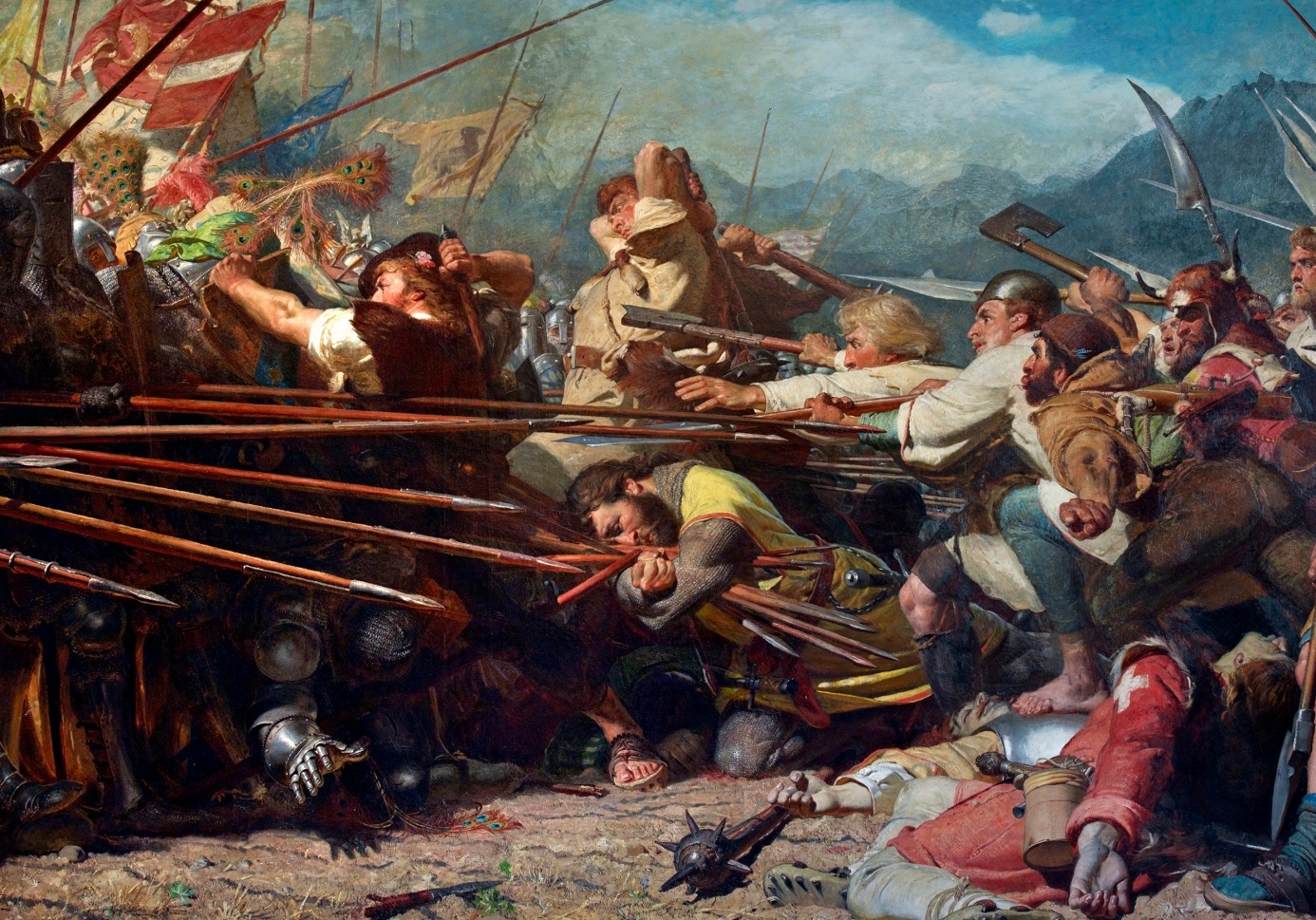 